20. April 2023 (Sprüche-Lösungsvorschlag)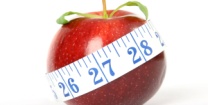 Diät & Co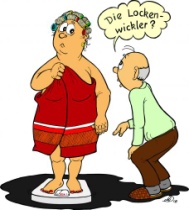 Ich mache jetzt drei Diäten gleichzeitig. Von einer allein wird man nicht satt.Erstaunlich: Wenn man die Notfall-Schokolade durch Notfall-Karotten ersetzt, treten gar nicht mehr so viele Notfälle auf.Mein Verstand sagt Salat, mein Herz und mein Bauch sagen Schnitzel. Demokratie ist nicht gut für die Figur!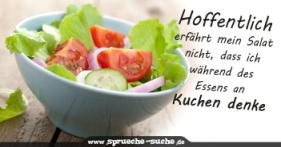 Kalorien sind kleine Tiere, die nachts die Kleidung enger nähen.Kinder & CoKinder zu haben ist wie ein Horrorfilm. Wenn es still wird, passiert gleich etwas Schreckliches.Nicht Alexa & Co, 4-Jährige im Kindergarten sind die wahren Sicherheitslöcher für private Daten! 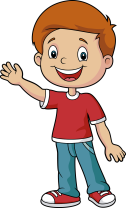 Als Mama ist alles, was man isst, kalt. Außer Eis: Das ist geschmolzen!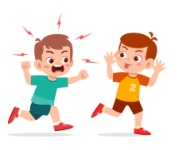 Diverses„Sie hören von meinem Anwalt“ ist die erwachsene Version von „Das sag ich meiner Mama!“Verzweifle nicht wenn du kein Profi bist. Ein Amateur hat die Arche gebaut, Profis die Titanic.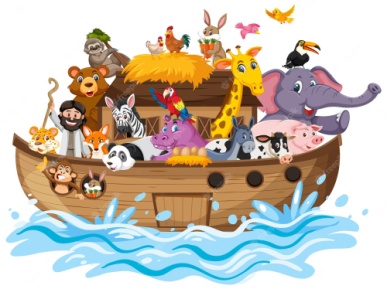 Ich bin nicht faul, ich bin im Energiesparmodus!Selbst die mächtigsten Wolkenkratzer haben mal ganz unten angefangen und zwar als Keller.